附註:計算長度(m)四捨五入取到小數點以下2位，計算流量值四捨五入取到小數點以下4位。一、流出抑制設施最大排放量基準Qmax(最大排放量)=基地面積 A1(m2) ×0.0000173(cms/m2)=                cms一、流出抑制設施最大排放量基準Qmax(最大排放量)=基地面積 A1(m2) ×0.0000173(cms/m2)=                cms一、流出抑制設施最大排放量基準Qmax(最大排放量)=基地面積 A1(m2) ×0.0000173(cms/m2)=                cms一、流出抑制設施最大排放量基準Qmax(最大排放量)=基地面積 A1(m2) ×0.0000173(cms/m2)=                cms二、排放方式檢核1. 基地排放點外部水路計畫水位高程：E.L.     m、2. 基地排放點外部水路渠底高程：E.L.     m3. 基地排放點底部高程：E.L.     m□ 本基地可採全重力式排放□ 本基地可採部分重力式部分機械式排放□ 本基地無法採重力式排放，說明如下：二、排放方式檢核1. 基地排放點外部水路計畫水位高程：E.L.     m、2. 基地排放點外部水路渠底高程：E.L.     m3. 基地排放點底部高程：E.L.     m□ 本基地可採全重力式排放□ 本基地可採部分重力式部分機械式排放□ 本基地無法採重力式排放，說明如下：二、排放方式檢核1. 基地排放點外部水路計畫水位高程：E.L.     m、2. 基地排放點外部水路渠底高程：E.L.     m3. 基地排放點底部高程：E.L.     m□ 本基地可採全重力式排放□ 本基地可採部分重力式部分機械式排放□ 本基地無法採重力式排放，說明如下：二、排放方式檢核1. 基地排放點外部水路計畫水位高程：E.L.     m、2. 基地排放點外部水路渠底高程：E.L.     m3. 基地排放點底部高程：E.L.     m□ 本基地可採全重力式排放□ 本基地可採部分重力式部分機械式排放□ 本基地無法採重力式排放，說明如下：三、設計排放方式□重力式排放  □機械式排放  □其他方式排放  (採併用者可複選)三、設計排放方式□重力式排放  □機械式排放  □其他方式排放  (採併用者可複選)三、設計排放方式□重力式排放  □機械式排放  □其他方式排放  (採併用者可複選)三、設計排放方式□重力式排放  □機械式排放  □其他方式排放  (採併用者可複選)重力式排放 堰流【矩形堰】 設計最大排放量Qs1=1.767 × B × y3/2=              m3/s
【直角三角堰】 設計最大排放量Qs1= 1.47 × y5/2=               m3/s重力式排放 堰流【矩形堰】 設計最大排放量Qs1=1.767 × B × y3/2=              m3/s
【直角三角堰】 設計最大排放量Qs1= 1.47 × y5/2=               m3/s重力式排放 堰流【矩形堰】 設計最大排放量Qs1=1.767 × B × y3/2=              m3/s
【直角三角堰】 設計最大排放量Qs1= 1.47 × y5/2=               m3/s重力式排放 堰流【矩形堰】 設計最大排放量Qs1=1.767 × B × y3/2=              m3/s
【直角三角堰】 設計最大排放量Qs1= 1.47 × y5/2=               m3/s孔口流  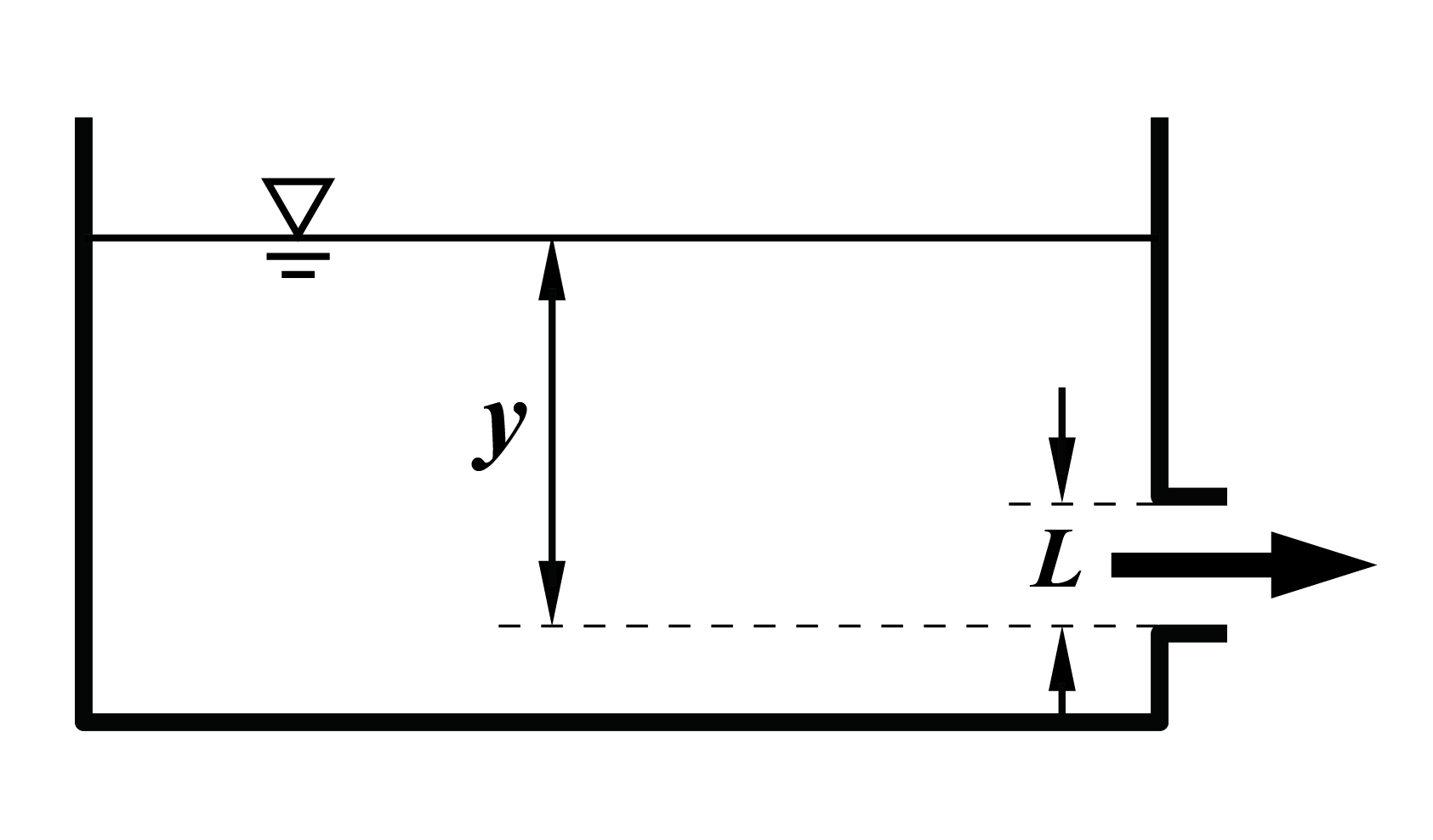 放流口型式：【矩形】設計最大排放量Qs1= 2.6563 × L × B × ( y - L/2 )0.5                                          = 2.6563 ×        ×       × (       -       )0.5=        m3/s【圓形】設計最大排放量Qs1= 2.0862 × L × L × ( y - L/2 )0.5                                          = 2.0862 ×       ×      × (       -       )0.5=        m3/s孔口流  放流口型式：【矩形】設計最大排放量Qs1= 2.6563 × L × B × ( y - L/2 )0.5                                          = 2.6563 ×        ×       × (       -       )0.5=        m3/s【圓形】設計最大排放量Qs1= 2.0862 × L × L × ( y - L/2 )0.5                                          = 2.0862 ×       ×      × (       -       )0.5=        m3/s孔口流  放流口型式：【矩形】設計最大排放量Qs1= 2.6563 × L × B × ( y - L/2 )0.5                                          = 2.6563 ×        ×       × (       -       )0.5=        m3/s【圓形】設計最大排放量Qs1= 2.0862 × L × L × ( y - L/2 )0.5                                          = 2.0862 ×       ×      × (       -       )0.5=        m3/s孔口流  放流口型式：【矩形】設計最大排放量Qs1= 2.6563 × L × B × ( y - L/2 )0.5                                          = 2.6563 ×        ×       × (       -       )0.5=        m3/s【圓形】設計最大排放量Qs1= 2.0862 × L × L × ( y - L/2 )0.5                                          = 2.0862 ×       ×      × (       -       )0.5=        m3/s機械式排放(請檢附抽水機型號資料)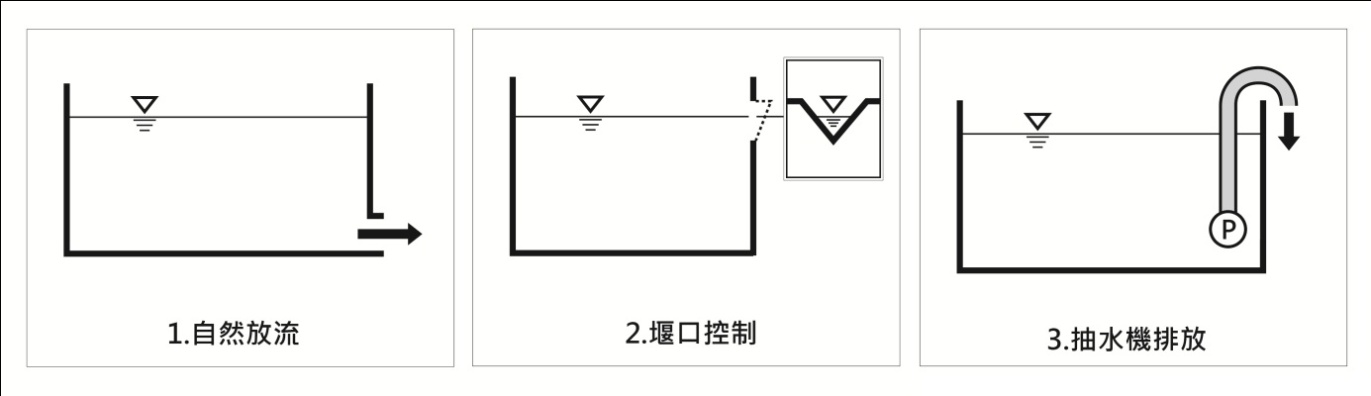 設計排放量Q s2=          公升/min=            m3/s    (1公升/min=1.66×10-5m3/s)備用機組(排放量≦Q s2)   □有     □無備用機組設計排放量Qsb=             公升/min=             m3/s機械式排放(請檢附抽水機型號資料)設計排放量Q s2=          公升/min=            m3/s    (1公升/min=1.66×10-5m3/s)備用機組(排放量≦Q s2)   □有     □無備用機組設計排放量Qsb=             公升/min=             m3/s機械式排放(請檢附抽水機型號資料)設計排放量Q s2=          公升/min=            m3/s    (1公升/min=1.66×10-5m3/s)備用機組(排放量≦Q s2)   □有     □無備用機組設計排放量Qsb=             公升/min=             m3/s機械式排放(請檢附抽水機型號資料)設計排放量Q s2=          公升/min=            m3/s    (1公升/min=1.66×10-5m3/s)備用機組(排放量≦Q s2)   □有     □無備用機組設計排放量Qsb=             公升/min=             m3/s其他方式排放: Qs3=            m3/s其他方式排放: Qs3=            m3/s其他方式排放: Qs3=            m3/s其他方式排放: Qs3=            m3/sΣQs =  Qs1  +  Qs2  +  Qs3  =             m3/sΣQs =  Qs1  +  Qs2  +  Qs3  =             m3/sΣQs =  Qs1  +  Qs2  +  Qs3  =             m3/sΣQs =  Qs1  +  Qs2  +  Qs3  =             m3/s四、溢流設施設置(勾有者請檢附相關資料)□有    □無，原因：                                                              四、溢流設施設置(勾有者請檢附相關資料)□有    □無，原因：                                                              四、溢流設施設置(勾有者請檢附相關資料)□有    □無，原因：                                                              四、溢流設施設置(勾有者請檢附相關資料)□有    □無，原因：                                                              五、申請基地流出抑制設施排放量及格標準檢討最大排放量：Qmax=                m3設計最大排放量：ΣQs =              m3判斷式：              0.85 Qmax =       ≦ ΣQs ≦ Qmax	□合格                  Qmax ＜ ΣQs     	□不合格                         ΣQs ＜ 0.85Qmax	□不合格機械式排放無備用機組及必要之溢流措施     	□不合格五、申請基地流出抑制設施排放量及格標準檢討最大排放量：Qmax=                m3設計最大排放量：ΣQs =              m3判斷式：              0.85 Qmax =       ≦ ΣQs ≦ Qmax	□合格                  Qmax ＜ ΣQs     	□不合格                         ΣQs ＜ 0.85Qmax	□不合格機械式排放無備用機組及必要之溢流措施     	□不合格合格五、申請基地流出抑制設施排放量及格標準檢討最大排放量：Qmax=                m3設計最大排放量：ΣQs =              m3判斷式：              0.85 Qmax =       ≦ ΣQs ≦ Qmax	□合格                  Qmax ＜ ΣQs     	□不合格                         ΣQs ＜ 0.85Qmax	□不合格機械式排放無備用機組及必要之溢流措施     	□不合格五、申請基地流出抑制設施排放量及格標準檢討最大排放量：Qmax=                m3設計最大排放量：ΣQs =              m3判斷式：              0.85 Qmax =       ≦ ΣQs ≦ Qmax	□合格                  Qmax ＜ ΣQs     	□不合格                         ΣQs ＜ 0.85Qmax	□不合格機械式排放無備用機組及必要之溢流措施     	□不合格不合格簽署
技師簽名:                       （執業戳記）執業執照字號：執業執照字號：簽署
技師簽名:                       （執業戳記）電話：電話：